Publicado en Madrid el 05/11/2012 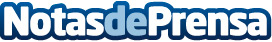 RMG Asociados inicia su expansión al mercado latinoamericanoLa consultora española firma un acuerdo de colaboración con la empresa panameña RDB Marketing y Business Audit para aportar su know-how en el mercado panameño.Datos de contacto:Pablo VargasResponsable de comunicaciónNota de prensa publicada en: https://www.notasdeprensa.es/rmg-asociados-inicia-su-expansion-al-mercado-latinoamericano Categorias: Marketing http://www.notasdeprensa.es